Write and Support a Thesis StatementThe Big Idea  Once you’ve analyzed the biography, try to determine how the conclusions fit together to form a main idea about the person. Ask yourself, “What is the biographer’s point of view on this person?” Then, write a thesis statement, one or two sentences in which you identify the biographer’s main idea about the subject of the biography. Here’s the thesis statement from the analysis of the Poe biography.Backing It Up   Support for your thesis statement will come in the form of evidence and elaboration.Organize Your AnalysisGet It Together   Next, organize your analysis in a logical order. One good logical order is order of importance, in which you present your ideas from most important to least important, or vice versa. Decide which element includes the strongest evidence for supporting your thesis statement, and plan to discuss that element either first or last in your analysis. Discuss the strongest element first if you think it’s something that will really grab your audience’s attention and create a strong first impression. Discuss this element last if it’s something that you’d most like your audience to remember and think about after reading your essay.Writer’s ModelReview the writer’s model in order for you to develop your own expository essay on Charles Dickens (handout and afnorthliterature.weebly.com)RevisingEvaluate and Revise Content, Organization, and StyleRead It Again  To make sure your writing is the best it can be, read through your paper at least twice. The first time, use the guidelines below to evaluate the content and organization of your analysis. Then, in your second reading, use the guidelines on the next page to evaluate the style of your analysis.First Reading: Content and Organization  To make sure your analysis is clear and easy to follow, use the content and organization guidelines below. Begin by asking the questions in the left-hand column. To help you answer those questions, follow the tips in the middle column. If your essay needs revision, use the revision techniques detailed in the right-hand column.WRITING WORKSHOP: Analyzing NonFiction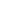 Earlier in this collection, you read a newspaper article, an excerpt from a book, and several letters, all about the writer Edgar Allan Poe. As you can see in these nonfiction resources, few things interest people more than other peoples’ lives. We listen to friends’ life stories, scan magazine articles about the lives of celebrities, and read biographies—nonfiction narratives that tell the life stories of famous and not-so-famous people. In this workshop you will analyze a biography about Charles Dickens.Web resources:http://www.victorianweb.org/authors/dickens/bioov.htmlFrom this overview, must read all 3 articles on Dickens:Basic MaterialsA Brief BiographyA Biographical Sketch of Charles Dickens from the 1860 Harper’s WeeklyWilliam Winter's reminiscences of DickensYou will use the Analysis Log document on afnorthliterature.weebly.com for taking notes on Dickens’ life in relation to events, character, and setting, citing the web source, and the biography’s conclusion about these elements.You will save your notes in your student folder and print out two copies (one for your use and one for teacher review)You will then write your expository essay using the following format and save it to your goggle drive so that you can work on it at home.You will revise your essay according to the rubric and email both the first and the final draft to your goggle account for final work.Paper Structure:IntroductionProvide background information about the biography’s subjectIntroduce the biography’s titles and authorsState your thesisBodySupport your thesis statement with information about the elements of biography: character, events, and setting and the novel itselfSupport your discussion of each element with relevant evidenceElaborate on the evidenceConclusionSummarize your ideas about the elements of biographyRestate your thesis in different wordsTHE PROCESS:PrewritingAnalyze Character, Events, and SettingA Closer look  Biographers combine details about character, events, and setting—the elements of biography—to give readers a greater understanding of their subjects. When you analyze a biography, you look at how the writer uses these elements to express his or her unique perspective, or point of view, about the person. Use the two-column analysis log, in which you record the details you find as you read the biography. In your log, you may quote the writer’s exact words. You may also paraphrase all of the writer’s ideas in your own words, or summarize only the writer’s most important ideas in your own words.The details you find about the character of the biography’s subject, the events in his or her life, and the setting in which that person lived will point you to what the writer is saying about him or her.•Evidence: Gather evidence to back up your thesis by looking over your analysis log. For each of the elements of biography, select the details—the quotations, summaries, and paraphrases—that best support your thesis. Make sure the information you choose relates directly to the thesis. For each quotation, provide parenthetical citations—the author’s name (within parentheses) to indicate where you found that detail.  As we are using web resources, you will only need to cite the author’s last name and not a page number.Evidence: Gather evidence to back up your thesis by looking over your analysis log. For each of the elements of biography, select the details—the quotations, summaries, and paraphrases—that best support your thesis. Make sure the information you choose relates directly to the thesis. For each quotation, provide parenthetical citations—the author’s name (within parentheses) to indicate where you found that detail.  As we are using web resources, you will only need to cite the author’s last name and not a page number.•Elaboration: Make the connections for your readers. Help them understand your analysis by explaining how the evidence supports your thesis statement. You can elaborate on individual pieces of evidence or on groups of evidence.